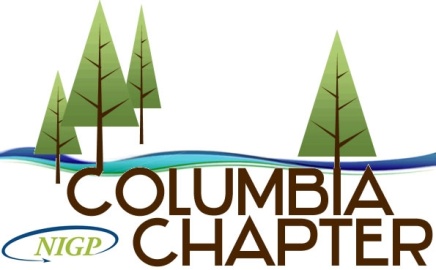 FEBRUARY General Meeting (Virtual) 11:30			Welcome and Introductions – Anthony BlackmonMeeting call to order at 11:35 a.m.:Suzi Fulcher – Washington County Adriana Lucas – City of Portland Shawn Postera – Multnomah CountyTessa Paul – Multnomah CountyJin Huang – City of Portland Lynn Faulkenberry – Multnomah CountyDebra Lindsay – Multnomah CountyKim Paul – Metro Elvis Carter – City of PortlandCalled in number – Jin Zhu – Multnomah CountyJulie Hoffman – MetroKathi Braeme-Burr – Multnomah CountyMichael Lucas – City of HillsboroEmilie Schulhoff – Multnomah CountyRob Lowe – City of BeavertonJim Harley – City of Portland Jun- Zhu – Multnomah County Xylia Guzman Torres – City of Portland Mark Ariza – City of Portland Valentine Hellman – Barry Zimmerman – Multnomah County Marybeth Sumner – City of BeavertonThomas Lunsford – Port of Portland Emmanuel Amunga – City of Portland Christy Tran – Multnomah CountyValentine Hellman – City of PortlandEric Wicks – Tualatin Valley Terry Mault – City of Beaverton Michael Phillips – City of Beaverton Diane Seaton – City of Portland  Jeff Harbaugh – Multnomah County Priscilla Ricci – Clark County Purchasing Jeffrey Hagen – Multnomah CountyDawn Martin – Multnomah County 11:45	-12:15	Columbia Chapter Board Updates:			Columbia Chapter Schedule Bylaws 2022 Budget Final2022 SOAR reviewed and updated – available on Columbia Chapter’s Web Page Strategic Plan, reviewed and updated – available on Columbia Chapter’s Web PageNIGP new logo – Membership ApprovalLynn moved Diane secondedMotion passed by membership 12:15-12:45	Chapter Announcements MOY/BOY Call for Nominations update – Vice President (Diane Seaton)Free March Workshop Announcement – Vice President (Diane Seaton)Chapter Liasion update – Vice President (Diane Seaton)Membership update – Membership Director (Tessa Paul)Legislative Updates – Committee Chair (Brian Smith)Scholarship updates – Immediate Past President (Christy Tran)Survey/Membership Outreach – Immediate Past President (Christy Tran)12:45-1:00 	Open discussion for members to discuss Procurement Related Issues Meeting officially adjourned at 12:40 p.m. 1:00 	Adjourn*  – Anthony BlackmonDATE & TIME:  
February 3, 2022
11:30 am - 1:00 pm